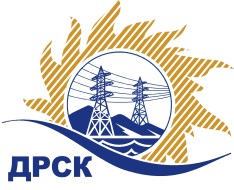 Акционерное Общество«Дальневосточная распределительная сетевая  компания»(АО «ДРСК»)Протокол 
вскрытия конвертов с заявками на участие в запросе цен  
31705888411г. БлаговещенскСПОСОБ И ПРЕДМЕТ ЗАКУПКИ: Открытый запрос цен на право заключения договора на поставку: «Источники бесперебойного питания» закупка 304ПРИСУТСТВОВАЛИ: Два члена постоянно действующей Закупочной комиссии АО «ДРСК» 1 уровня   Информация о результатах вскрытия конвертов:В адрес Организатора закупки поступило 4 (четыре) заявки   на участие в закупке, конверты с которыми были размещены   электронном виде на  сайте Единой электронной торговой площадки (АО «ЕЭТП»), по адресу в сети «Интернет»: https://rushydro.roseltorg.ru Вскрытие конвертов было осуществлено в электронном сейфе Организатора закупки на сайте Единой электронной торговой площадки (АО «ЕЭТП»), по адресу в сети «Интернет»: https://rushydro.roseltorg.ru  автоматически.Дата и время начала процедуры вскрытия конвертов с заявками на участие в закупке: 09:00 (время московское) 16.01.2018 г.  Место проведения процедуры вскрытия конвертов с заявками участников: на сайте  Единая электронная торговая площадка (АО «ЕЭТП»), по адресу в сети «Интернет»: https://rushydro.roseltorg.ru   В конвертах обнаружены заявки следующих участников закупки:Решили: Утвердить протокол заседания закупочной комиссии по вскрытию конвертов, поступивших на открытый запрос цен.Секретарь Закупочной комиссии 1 уровня АО «ДРСК»	               М.Г. ЕлисееваИсп. Ирдуганова И.Н.397-147irduganova-in@drsk.ru№ 218/МТПиР-В 16.01.2018 г.№ п/пНаименование участникаЗаявка без НДСЗаявка с НДССтавка НДС1ООО  «Цифровые системы передачи»  (ИНН/КПП 2537055738/253701001 ОГРН 1082537006034)1 077 408.981 271 342.6018%2ООО  «ПОЗИТИВ» (ИНН/КПП 7724400447/772401001 ОГРН 1177746119616)1 360 933.651 605 901.7118%3ООО  «Технотрейд» (ИНН/КПП 2724137081/272401001 ОГРН 1102724000103)1 227 218.441 448 117.7618%4ООО  «Региональный Центр Поддержки НАТЕКС-Сибирь» (ИНН/КПП 5401221408/540601001 ОГРН 1035400547709)1 290 480.511 522 767.0018%